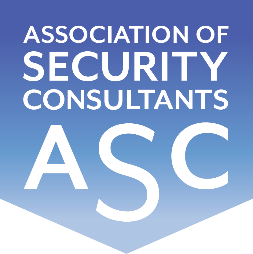 Certificate of MembershipThis is to certify thatRichard Stones RISChas been enrolled as a member of the Association of Security Consultants as a Registered Independent Security Consultantand is pledged to maintain its code of professional competence and integrity.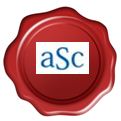 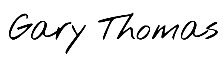 Date of Enrolment:		                     Membership No:		     Gary Thomas	  		            25th March 2024		  	  	    FM 2252			        Chairman